                                                                                                                      “Azərbaycan Xəzər Dəniz Gəmiçiliyi”			                       			 	Qapalı Səhmdar Cəmiyyətinin 					       			“ 01 ”  Dekabr 2016-cı il tarixli		“216” nömrəli əmri ilə təsdiq edilmişdir.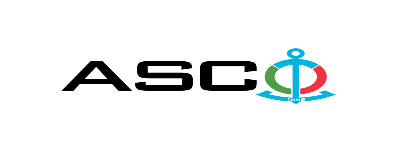 “Azərbaycan Xəzər Dəniz Gəmiçiliyi” Qapalı Səhmdar Cəmiyyətinin İlk yardım çantalarının satınalınması məqsədilə açıq müsabiqə elan edir:Müsabiqə №AM115/2022(İddiaçı iştirakçının blankında)AÇIQ MÜSABİQƏDƏ İŞTİRAK ETMƏK ÜÇÜN MÜRACİƏT MƏKTUBU___________ şəhəri                                                                         “__”_______20_-ci il___________№           							                                                                                          ASCO-nun Satınalmalar Komitəsinin Sədricənab C.Mahmudluya,Hazırkı məktubla [iddiaçı podratçının tam adı göstərilir] (nin,nun,nın) ASCO tərəfindən “__________”ın satın alınması ilə əlaqədar elan edilmiş [iddiaçı tərəfindən müsabiqənin nömrəsi daxil edilməlidir]nömrəli açıq  müsabiqədə iştirak niyyətini təsdiq edirik.Eyni zamanda [iddiaçı podratçının tam adı göstərilir] ilə münasibətdə hər hansı ləğv etmə və ya müflislik prosedurunun aparılmadığını, fəaliyyətinin dayandırılmadığını və sözügedən satınalma müsabiqəsində iştirakını qeyri-mümkün edəcək hər hansı bir halın mövcud olmadığını təsdiq edirik. Əlavə olaraq, təminat veririk ki, [iddiaçı podratçının tam adı göstərilir] ASCO-ya aidiyyəti olan şəxs deyildir.Tərəfimizdən təqdim edilən sənədlər və digər məsələlərlə bağlı yaranmış suallarınızı operativ cavablandırmaq üçün əlaqə:Əlaqələndirici şəxs: Əlaqələndirici şəxsin vəzifəsi: Telefon nömrəsi: E-mail: Qoşma: İştirak haqqının ödənilməsi haqqında bank sənədinin əsli – __ vərəq.________________________________                                   _______________________                   (səlahiyyətli şəxsin A.A.S)                                                                                                        (səlahiyyətli şəxsin imzası)_________________________________                                                                  (səlahiyyətli şəxsin vəzifəsi)                                                       MALLARIN SİYAHISI:   Texniki suallarla bağlı:                             ASCO-nun Satınalmalar Departameninin aparıcı mütəxəssisi Emil HəsənovTel: +994 504220011                                                       E-mail: : emil.hasanov@asco.az     Müsabiqədə qalib elan olunan iddiaçı şirkət ilə satınalma müqaviləsi bağlanmamışdan öncə ASCO-nun Satınalmalar qaydalarına uyğun olaraq iddiaçının yoxlanılması həyata keçirilir.     Həmin şirkət bu linkə http://asco.az/sirket/satinalmalar/podratcilarin-elektron-muraciet-formasi/ keçid alıb xüsusi formanı doldurmalı və ya aşağıdakı sənədləri təqdim etməlidir:Şirkətin nizamnaməsi (bütün dəyişikliklər və əlavələrlə birlikdə)Kommersiya hüquqi şəxslərin reyestrindən çıxarışı (son 1 ay ərzində verilmiş)Təsisçi hüquqi şəxs olduqda, onun təsisçisi haqqında məlumatVÖEN ŞəhadətnaməsiAudit olunmuş mühasibat uçotu balansı və ya vergi bəyannaməsi (vergi qoyma sistemindən asılı olaraq)/vergi orqanlarından vergi borcunun olmaması haqqında arayışQanuni təmsilçinin şəxsiyyət vəsiqəsiMüəssisənin müvafiq xidmətlərin göstərilməsi/işlərin görülməsi üçün lazımi lisenziyaları (əgər varsa)Qeyd olunan sənədləri təqdim etməyən və ya yoxlamanın nəticəsinə uyğun olaraq müsbət qiymətləndirilməyən şirkətlərlə müqavilə bağlanılmır və müsabiqədən kənarlaşdırılır. Müsabiqədə iştirak etmək üçün təqdim edilməli sənədlər:Müsabiqədə iştirak haqqında müraciət (nümunə əlavə olunur);İştirak haqqının ödənilməsi barədə bank sənədi;Müsabiqə təklifi; Malgöndərənin son bir ildəki (əgər daha az müddət fəaliyyət göstərirsə, bütün fəaliyyət dövründəki) maliyyə vəziyyəti barədə bank sənədi;Azərbaycan Respublikasında vergilərə və digər icbari ödənişlərə dair yerinə yetirilməsi vaxtı keçmiş öhdəliklərin, habelə son bir il ərzində (fəaliyyətini dayandırdığı müddət nəzərə alınmadan) vergi ödəyicisinin Azərbaycan Respublikasının Vergi Məcəlləsi ilə müəyyən edilmiş vəzifələrinin yerinə yetirilməməsi hallarının mövcud olmaması barədə müvafiq vergi orqanlarından arayış.İlkin mərhələdə müsabiqədə iştirak haqqında müraciət (imzalanmış və möhürlənmiş) və iştirak haqqının ödənilməsi barədə bank sənədi (müsabiqə təklifi istisna olmaqla) ən geci    08 iyul 2022-ci il, Bakı vaxtı ilə saat 17:00-a qədər Azərbaycan, rus və ya ingilis dillərində “Azərbaycan Xəzər Dəniz Gəmiçiliyi” Qapalı Səhmdar Cəmiyyətinin ( “ASCO” və ya “Satınalan təşkilat”) yerləşdiyi ünvana və ya Əlaqələndirici Şəxsin elektron poçtuna göndərilməlidir, digər sənədlər isə müsabiqə təklifi zərfinin içərisində təqdim edilməlidir.   Satın alınması nəzərdə tutulan mal, iş və xidmətlərin siyahısı (təsviri) əlavə olunur.İştirak haqqının məbləği və Əsas Şərtlər Toplusunun əldə edilməsi:Müsabiqədə iştirak etmək istəyən iddiaçılar aşağıda qeyd olunmuş məbləğdə iştirak haqqını ASCO-nun bank hesabına ödəyib (ödəniş tapşırığında müsabiqə keçirən təşkilatın adı, müsabiqənin predmeti dəqiq göstərilməlidir), ödənişi təsdiq edən sənədi birinci bölmədə müəyyən olunmuş vaxtdan gec olmayaraq ASCO-ya təqdim etməlidir. Bu tələbləri yerinə yetirən iddiaçılar satınalma predmeti üzrə Əsas Şərtlər Toplusunu elektron və ya çap formasında əlaqələndirici şəxsdən elanın IV bölməsində göstərilən tarixədək həftənin istənilən iş günü saat 09:00-dan 18:00-a kimi ala bilərlər.İştirak haqqının məbləği (ƏDV-siz): 50 (Azn).Iştirak haqqı manat və ya ekvivalent məbləğdə ABŞ dolları və AVRO ilə ödənilə bilər.  Hesab nömrəsi: İştirak haqqı ASCO tərəfindən müsabiqənin ləğv edilməsi halı istisna olmaqla, heç bir halda geri qaytarılmır.Müsabiqə təklifinin təminatı :Müsabiqə təklifi üçün təklifin qiymətinin azı 1 (bir) %-i həcmində bank təminatı (bank qarantiyası) tələb olunur. Bank qarantiyasının forması Əsas Şərtlər Toplusunda göstəriləcəkdir. Bank qarantiyalarının əsli müsabiqə zərfində müsabiqə təklifi ilə birlikdə təqdim edilməlidir. Əks təqdirdə Satınalan Təşkilat belə təklifi rədd etmək hüququnu özündə saxlayır. Qarantiyanı vermiş maliyyə təşkilatı Azərbaycan Respublikasında və/və ya beynəlxalq maliyyə əməliyyatlarında qəbul edilən olmalıdır. Satınalan təşkilat etibarlı hesab edilməyən bank qarantiyaları qəbul etməmək hüququnu özündə saxlayır.Satınalma müsabiqəsində iştirak etmək istəyən şəxslər digər növ təminat (akkreditiv, qiymətli kağızlar, satınalan təşkilatın müsabiqəyə dəvət sənədlərində göstərilmiş xüsusi hesabına  pul vəsaitinin köçürülməsi, depozitlər və digər maliyyə aktivləri) təqdim etmək istədikdə, təminat növünün mümkünlüyü barədə Əlaqələndirici Şəxs vasitəsilə əvvəlcədən ASCO-ya sorğu verməlidir və razılıq əldə etməlidir. Müqavilənin yerinə yetirilməsi təminatı satınalma müqaviləsinin qiymətinin 5 (beş) %-i məbləğində tələb olunur.Hazırki satınalma əməliyyatı üzrə Satınalan Təşkilat tərəfindən yalnız malların anbara təhvil verilməsindən sonra ödənişin yerinə yetirilməsi nəzərdə tutulur, avans ödəniş nəzərdə tutulmamışdır.Müqavilənin icra müddəti:Malların tələbat yarandıqca alınması nəzərdə tutulur. Satınalma müqaviləsinin ASCO tərəfindən rəsmi sifariş (tələbat) daxil olduqdan sonra 5 (beş) təqvim günü ərzində yerinə yetirilməsi tələb olunur.Müsabiqə təklifinin təqdim edilməsinin son tarixi və vaxtı:Müsabiqədə iştirak haqqında müraciəti və iştirak haqqının ödənilməsi barədə bank sənədini birinci bölmədə qeyd olunan vaxta qədər təqdim etmiş iştirakçılar, öz müsabiqə təkliflərini bağlı zərfdə (1 əsli və 1 surəti olmaqla)  18 iyul 2022-ci il, Bakı vaxtı ilə saat 17:00-a qədər ASCO-ya təqdim etməlidirlər.Göstərilən tarixdən və vaxtdan sonra təqdim olunan təklif zərfləri açılmadan geri qaytarılacaqdır.Satınalan təşkilatın ünvanı:Azərbaycan Respublikası, Bakı şəhəri, AZ1003 (indeks), M.Useynov küç. 2,  ASCO-nun Satınalmalar Komitəsi.Əlaqələndirici şəxs:Emil HəsənovASCO-nun Satınalmalar Departameninin aparıcı mütəxəssisiTelefon nömrəsi: +99450 422 00 11Elektron ünvan: emil.hasanov@asco.az, tender@asco.azHüquqi məsələlər üzrə:Telefon nömrəsi: +994 12 4043700 (daxili: 1262)Elektron ünvan: tender@asco.az Müsabiqə təklif zərflərinin açılışı tarixi, vaxtı və yeri:Zərflərin açılışı  19 iyul 2022-ci il tarixdə, Bakı vaxtı ilə saat 15:00-da  elanın V bölməsində göstərilmiş ünvanda baş tutacaqdır. Zərflərin açılışında iştirak etmək istəyən şəxslər iştirak səlahiyyətlərini təsdiq edən sənədi (iştirakçı hüquqi və ya fiziki şəxs tərəfindən verilmiş müvafiq etibarnamə) və şəxsiyyət vəsiqələrini müsabiqənin baş tutacağı tarixdən ən azı yarım saat qabaq Satınalan Təşkilata təqdim etməlidirlər.Müsabiqənin qalibi haqqında məlumat:Müsabiqə qalibi haqqında məlumat ASCO-nun rəsmi veb-səhifəsinin “Elanlar” bölməsində yerləşdiriləcəkdir.Müsabiqənin digər şərtləri:- İştirakçının bu sahə üzrə ən azı 2 (iki) illik işgüzar təcrübəsinin olması və “Malların Siyahısı”nda göstərilən keyfiyyət və uyğunluq sertifikatlarını təqdim etməsi mütləqdir, əks halda təklif kənarlaşdırılacaqdır. - İştirakçı müvafiq sahə üzrə qanunvericiliklə müəyyən olunmuş lisenziyaya malik olmalıdır.№Malın adıÖlçü vahidiMiqdarıAXDG QSC (inzibati bina)1Tibbi yardım çantası APP-2011 xilas edici sallar üçün SOLAS tələblərinə uyğunədəd22Tibbi yardım çantası(apteçka) "AC-2010" SOLAS tələblərinə uyğun(qayıqlar üçün):1 adet Plaster 2.5cmx500cm CE 20 adet Yara bandı, su geçirmez 1.9cmx7.2cm CE
1 adet Steril yapışmalı yara pedi, su geçirmez 10cmx9cm CE 1 adet Sargı bezi
5cmx150cm CE 1 adet Sargı bezi 10cmx150cm CE 1 adet Üçgen sargı bezi
96cmx136cmx96cm CE 1 adet Elastik bandaj 6cmx100cm CE 1 adet Steril gaz kompres
30cmx40cm CE 1 adet Steril gaz kompres 30cmx80cm CE 5 adet Disk pamuk CE
1 adet Temizleme mendili, alkolsüz1 adet Alkollü mendil 1 adet Monodoz solüsyon
7ml BİO 1 adet Monodoz oksijenli su 7ml BİO 2 adet Tek kullanımlık eldiven CE 1 adet Tekstil turnike, klipsli 50cm 1 adet Suni solunum maskesi 12 adet Çengelli iğne
1 adet Plastik cımbız 1 adet Makas 1 adet Müdahale örtüsü 39cmx27cm 1 adet İlk yardım
kitapçığı 1 adet Set çantasıədəd6Dəniz Nəqliyyat Donanması2Tibbi yardım çantası(apteçka) "AC-2010" SOLAS tələblərinə uyğun(qayıqlar üçün):1 adet Plaster 2.5cmx500cm CE 20 adet Yara bandı, su geçirmez 1.9cmx7.2cm CE
1 adet Steril yapışmalı yara pedi, su geçirmez 10cmx9cm CE 1 adet Sargı bezi
5cmx150cm CE 1 adet Sargı bezi 10cmx150cm CE 1 adet Üçgen sargı bezi
96cmx136cmx96cm CE 1 adet Elastik bandaj 6cmx100cm CE 1 adet Steril gaz kompres
30cmx40cm CE 1 adet Steril gaz kompres 30cmx80cm CE 5 adet Disk pamuk CE
1 adet Temizleme mendili, alkolsüz1 adet Alkollü mendil 1 adet Monodoz solüsyon
7ml BİO 1 adet Monodoz oksijenli su 7ml BİO 2 adet Tek kullanımlık eldiven CE 1 adet Tekstil turnike, klipsli 50cm 1 adet Suni solunum maskesi 12 adet Çengelli iğne
1 adet Plastik cımbız 1 adet Makas 1 adet Müdahale örtüsü 39cmx27cm 1 adet İlk yardım
kitapçığı 1 adet Set çantasıədəd503Tibbi yardım çantası(apteçka) "AC-2013 499/984" SOLAS tələblərinə uyğun: Albusid 10 ml N1-1 fl; Ammiak 40ml-1fl; Ampisillin 0,25 N10-3tab; Analgin 0,5 N10-1kon; Aspirin 0,5 N10-2kon; Baralqin 0,5 N10-1kon; Sarqi Bezi 10x16 steril-10 adəd; Biseptol 120 N20-1tab; Furasilin maz25-1tub; Bor antiseptik mehlul 3% 10ml-ifla; Bromqeksin 8mq 50ml-1tab; Diklofenat N20 50ml-1tab; Kordiamin 25% 30ml-1dam; Anında soyuk kompres -1 adət; Korvalol-fla; Levomesetin 05,5 N10-2kon; Leykoplastr 2,5x5 ədəd; Maaloks paket N15-1ədəd; Qaz bezi 2m-1 metr; Naftizin 0,1% 20 ml-1fla; No-Şpa 40mq N20-1 tab; Pamuk 100 qr -3ədəd; Parasetamol 0,2 N10-2tab; Perekis vodoroda 3% 100-2fla; Pipet N1-1 ədəd; Mendil 16x14 ster40-4ədəd; Yapışqanlı yara bandı N10-100 ədəd; Sintomisin lin 10% 25 q-1 tub; Sitramon N6-2 tab; Antiseptik mehlul 95% 100-1 fla; Streptosid maz 10% 25-1 tub; Taveqil N20-1tab; Tetrasiklin 0,1 N10-3tab; Tetrsiklin 1% 3q maz-1g/m; Valeriana ekstr N50-2tab; Validol N6-2 tab;  Vişnevskiy lin 30-1tub; Yod 10-1fla; Jqut fiksator-1 ədəd; Üçgen sarqı bezi-1ədədədəd20Xəzər Dəniz Neft Donanması1Tibbi yardım çantası APP-2011 xilas edici sallar üçün SOLAS tələblərinə uyğunədəd480